Newspaper IndexA monthly publication of newspaper’s articlesFromBusiness Recorder, Daily Times, Dawn, Pakistan Observer, The Tribune, The Nation and The News Compiled byMuhammad Asif KhanDeputy Chief Librarian, Acquisition  Section, P.U.LibraryHafiz Habib ur Rehman Deputy Chief Librarian, Circulation Section, P.U.LibraryDr. Azhar Rasheed Deputy Chief Librarian, Oriental Section, P.U.LibraryDr. Hamid AliSenior Librarian, Oriental Section, P.U. LibraryShafiq Ur RehmanSenior Librarian, Oriental Section, P.U. LibraryMs. Iram Zakir Senior Librarian, Oriental Section, P.U. LibraryMs. Sakina BashirLibrarian, Serials Section, P.U.LibraryMehtab Yahya Librarian, Circulation Section, P.U. LibraryPublished byPunjab University Library© 2022 Dr. Haroon Usmani Chief Librarian Punjab University Library, LahorePrefacePunjab University Library is providing an indexing service “Newspaper’s index”. This is a monthly publication of newspaper articles published in famous local and foreign newspapers. Since January 2005 library is also providing this index on internet. Library is offering the current index as well as the archives and a cumulative index on our website pulibrary.pu.edu.pk,  In addition to that, hard and soft copies of the indices are also available in the Serials section of the Library.Contents are divided in two categories, Pakistan and the other World. Furthermore both of the categories have their sub-contents arranged alphabetically under various subjects. Indexed entries are further arranged under author alphabetically within their relevant subjects. Indexed entries provide bibliographic information about the articles. The scope, arrangement, format and abbreviations used in the index are as under.Scope:	This Index covers Six major English newspapers "Dawn, The Nation, The News, Business Recorder, Pakistan Observer and Daily Times".Bibliographical Information:It is a subject index; Entries in each subject have been arranged alphabetically by author.Sample entry: Faisal Bari. "An uncertain career path." Dawn, 16 December, 2016, p.8Author:	Only Christian author’s names are inverted in their  family name e.g. Roy C. Macridis will be inverted as Macridis, Roy C.Title:	Complete title of the article is in double quotes “Title: subtitle” while sub-title (if any) is separated with colon ( : ).Publisher:	Name of the news paper e.g. The NationDate of Publication: Abbreviated month and year of publication are printed in the Format ”1 May. 2016,”Page No:	Regular pages are indicated as p.7, while pages having a specific category name are indexed as, “Business & Economics Review. IV”Dr. Muhammad Haroon Usmani Chief LibrarianPunjab University Newspaper IndexVol. 21, No.5, May, 2022Contents SummaryArticles Index(6-22)E-Journals Databases/E-Books(23-24)Foreign Research Journals (25-26)Articles IndexDetailed ContentsAgricultureHassan Abbas. "Dont hold back the waters" Dawn, 19 May-2022p.06 ,Nasir Mahmood Khosa. "Cultivating organic cotton" The Tribune, 23 May-2022p.15 ,Shahid Javed. "Food grains and politics" The Tribune, 16 May-2022p.15 ,Banking & FinanceAbbas. "Of elites, by elites for elites" The Tribune, 24 May-2022p.14 ,Dr Muhammad Ali. "IMF path to ventilator" The Tribune, 15 May-2022p.15 ,Dr Pervez. "Debt: passing the buck to provinces" The Tribune, 13 May-2022p.14 ,Dr Pervez. "Who engineers the political economy?" The Tribune, 20 May-2022p.14 ,Kamran. "Pakistan at the precipice" The Tribune, 9 May-2022p.14 ,M Jamil Akhtat Khan. "Riba and the FSC verdict" The Nation, 19 May-2022p.6 ,Mustafa Laeeq. "Dollar rate touches new highs against rupee" Pakistan Observer, 24 May-2022p.5 ,Naeem. "Pampering the rich, pulverising the poor" The Tribune, 14 May-2022p.14 ,Riaz Riazuddin. "Exchange rate bluff" Dawn, 20 May-2022p.06 ,Selena Li, Lawerence White. "HSBC clients query bank on climate, one to review engagement" Business Recorder, 29 May-2022p.04 ,Shahid Javed. "International migration and replacement theory" The Tribune, 23 May-2022p.15 ,Sinead Cruise, John O Donnell. "Banks face reversal of fortune from war and runaway inflation" Business Recorder, 07 May-2022p.04 ,Biography and Autobiography Dr Ghulam Nabi Kazi. "The Life and Times of Hassan Nasir" Daily Times, 06 May-2022p.A5 ,Rafia Zakaria. "The most dangerous time" Dawn, 25 May-2022p.06 ,Business. Abdul Sattar. "The neoliberal mantra" The News, 6 May-2022p.6 ,Dr Mohammad Ali Mohammad. "Special Technology Zones A new engine for Pakistan.s economic growth" The Nation, 31 May-2022p.7 ,Hassan Baig. "Tough challenges ahead" The News, 3 May-2022p.6 ,Ishrat Husain. "The future of SOEs" The News, 6 May-2022p.7 ,China Aayla Areej. "China-US relations in post-cold war" Pakistan Observer, 15 May-2022p.5 ,Ali Jawad Raza. "China-Pakistan economic cooperation" Pakistan Observer, 26 May-2022p.5 ,Ali Raza Zaidi. "The sustainable approach" Dawn, 22 May-2022p.06 ,Asad Ali. "KU suicide attack: A failed attempt to sabotage CPEC" Pakistan Observer, 14 May-2022p.5 ,Ather Naqvi. "CPEC is on its way" The News, 24 May-2022p.6 ,Dr Mehmood-UL-Hassan Khan. "China s counter strategies and US policies in Asia" Pakistan Observer, 7 May-2022p.4 ,Dr Mehmood-UL-Hassan Khan. "CPEC and emerging security irritants" Pakistan Observer, 9 May-2022p.4 ,Dr Mehmood-UL-Hassan Khan. "Rising China and western hybird war" Pakistan Observer, 21 May-2022p.4 ,Dr Mehmood-UL-Hassan Khan. "Xi s global security initiative: A policy analysis" Pakistan Observer, 14 May-2022p.4 ,Comparative Religions Aasim Sajjad Akhtar. "Venal ruling class" Dawn, 27 May-2022p.07 ,Jubel D Cruz, Mumbai. "John 3: 16 and the homeless boy" Pakistan Observer, 25 May-2022p.5 ,Juliana Cote. "Convivencia: A Model for Unity" Daily Times, 25 May-2022p.A4 ,Qasim A. Moini. "Tranquil hearts" Dawn, 27 May-2022p.07 ,Zarrar Khuhro. "Madness of mobs" Dawn, 9 May-2022p.07 ,Crimes Huzaima Bukhari. "Human Trafficking: New Trends" Daily Times, 21 May-2022p.A4 ,Mufakhra Rao. "Combatting cyber crimes" The Nation, 11 May-2022p.6 ,Farid A Malik. "Head-on against corruption" The Nation, 24 May-2022p.6 ,Mufakhra Rao. "Law to combat cyber crimes" Pakistan Observer, 12 May-2022p.5 ,Current Issues Abdul Sattar. "Learning from hitmen" The News, 22 May-2022p.7 ,Ali Anwar. "Pakistan Needs Positive Trends" Daily Times, 01 May-2022p.A5 ,Ali Hassan. "We are on sale - aren t we?" The Tribune, 22 May-2022p.14 ,Dr Naazir Mahmood. "Damned from here to eternity" The News, 23 May-2022p.6 ,Erum Ashfaq. "Elevated whimsy" The News, 26 May-2022p.6 ,Fawad Rana. "The missing parts of Pakistani success" The News, 16 May-2022p.6 ,Hafeez Khan. "Hapless Prime Minister Wilting under Pressure" Daily Times, 15 May-2022p.A5 ,Hafeez Khan. "Tail Win, Heads You Lose: Finish Line in Sight" Daily Times, 29 May-2022p.A4 ,Iftekhar A Khan. "Fracas over Farah" Daily Times, 08 May-2022p.A4 ,Kamal Monnoo. "The central bank: Fresh thinking is required" The Nation, 11 May-2022p.7 ,M Alam Brohi. "A Nation in Perpetual Disarray" Daily Times, 17 May-2022p.A4 ,Mahnoor Sheikh. "No Way Forward" Daily Times, 19 May-2022p.A4 ,Mosharraf Zaidi. "Extended caretaker setup?" The News, 24 May-2022p.7 ,Mosharraf Zaidi. "How to tackle Crisis 2022" The News, 17 May-2022p.7 ,Muhammad Kashif. "Causes of the Crisis" Daily Times, 24 May-2022p.A5 ,Munir Ahmed. "A Narrative of Chaos and Clash" Daily Times, 03 May-2022p.A5 ,Saad Masood. "A Case for Open and Televised Hearings" Daily Times, 09 May-2022p.A5 ,Shakeel Ahmed. "Letter to Imran Khan" The News, 2 May-2022p.7 ,Waqas Alam Angaria. "Who will fix Pakistan?" The News, 16 May-2022p.6 ,Zorain. "Devil s henchman in a suit and tie" The Tribune, 3 May-2022p.14 ,Current Issues World Cesar Chelala. "War crimes" The News, 2 May-2022p.7 ,Gabriel Black. "Global food crisis" The News, 1 May-2022p.6 ,Defense Ali Anwar. "Love for Pakistan Army" Daily Times, 08 May-2022p.A5 ,Ali Anwar. "Pakistan Army to the Rescue of People Amid Scorching Heat Wave" Daily Times, 29 May-2022p.A5 ,Arifa Noor. "A velvet glove" Dawn, 24 May-2022p.06 ,Attiya Munawer. "Determined to thwart enemy s intentions" Pakistan Observer, 6 May-2022p.5 ,Dr Muhammad Khan. "Traditional security challenges and Pakistan" Pakistan Observer, 27 May-2022p.4 ,Dr Muhammadi & Dr Rahat Iqbal. "Pakistan s Nuclear Weapons and Deterrence" Daily Times, 31 May-2022p.A4 ,Dr Zia ul Haque Shamsi. "PAF and its Modus Operandi" Daily Times, 17 May-2022p.A5 ,Faisal Ali. "Phenomenon of intelligence polarisation" The Tribune, 28 May-2022p.14 ,Jawed Naqvi. "The shadow of the deep state" Dawn, 24 May-2022p.06 ,Muhammad Zahid Rifat. "Constitutional Provisions about the Armed Forces" Daily Times, 20 May-2022p.A5 ,Qamar RAfiq. "Pakistan s Armed Forces have Infinite Morale to Defend a Divided Nation" Daily Times, 23 May-2022p.A5 ,Sehrish Khan. "National sovereignty and self-determination" Pakistan Observer, 11 May-2022p.5 ,Tahir Jahangir. "Navigating exhchange rate labybirth" Business Recorder, 18 May-2022p.06 ,World Nuclear Programs, Deals, CTBT, NPT, IADr Samreen Bari Aamir. "Nuclear carelessness of the West" The Tribune, 28 May-2022p.15 ,Economy Abdul Sattar. "Do states lack resources?" The News, 12 May-2022p.7 ,Abid Hasan. "Pakistan on the precipice" The News, 18 May-2022p.6 ,Ahsan Munir. "The risks and rewards of SEZs" The Nation, 7 May-2022p.6 ,Anjum Ibrahim. "The IMF surcharge is unfair" Business Recorder, 16 May-2022p.06 ,Anjum Ibrahim. "The politics of economics!" Business Recorder, 09 May-2022p.06 ,Dr Abid Qaiyum Suleri. "How to manage fuel subsidies" The News, 7 May-2022p.7 ,Dr Akmal Hussain. "Avoiding default without misery" The News, 18 May-2022p.6 ,Dr Hafiz A Pasha. "Burgeoning fiscal deficit" Business Recorder, 10 May-2022p.06 ,Dr Hafiz A Pasha. "The rising public debt burden" Business Recorder, 24 May-2022p.06 ,Dr Hasnain Javed. "Choosing to be Wise: Pakistan s quest for Financial Wisdom" Daily Times, 03 May-2022p.A5 ,Dr Khaqan Hassan Najeeb. "Economic politicking" The News, 3 May-2022p.6 ,Dr Khaqan Hassan Najeeb. "Turbulent times" The News, 17 May-2022p.6 ,Dr Mehmood-UL-Hassan Khan. "Xi s global security initiative and Pakistan" Pakistan Observer, 28 May-2022p.4,Dr Moonis. "Human insecurity is the real challenge" The Tribune, 15 May-2022p.15 ,Dr Muhammad Khan. "Averting the economic melt-down of Pakistan" Pakistan Observer, 20 May-2022p.4 ,Dr Muhammad Mumtaz. "High time to intensify droughts mitigation responses" Pakistan Observer, 31 May-2022p.4 ,Dr Muhammad Zeeshan Younas. "Instability and the economy" The Nation, 12 May-2022p.6 ,Dr Murtaza Khuhro. "Inclusiveness for the future" The News, 25 May-2022p.6 ,Dr Omer Javed. "Controlling inflation and financing deficits - I" Business Recorder, 14 May-2022p.04 ,Dr Omer Javed. "Economy: Demystifying some policy choices" Business Recorder, 07 May-2022p.04 ,Dr Omer Javed. "Policy rate and oil subsidy - I" Business Recorder, 28 May-2022p.04 ,F.S. Aijazuddin. "If I am..." Dawn, 19 May-2022p.07 ,Farhan Bokhari. "Economic meltdown?" The News, 18 May-2022p.6 ,Farhat Ali. "A chaotic economy" Business Recorder, 07 May-2022p.04 ,Farhat Ali. "Criticality of business enabling enviornment" Business Recorder, 28 May-2022p.04 ,Farhat Ali. "The sands of time are running out" Business Recorder, 21 May-2022p.04 ,Farrukh Khan. "Legends of our fall" The Tribune, 21 May-2022p.15 ,Fizza Ali. "The road ahead" The Nation, 24 May-2022p.6 ,Foqia Sadiq Khan. "Property Tax in Punjab" Daily Times, 10 May-2022p.A5 ,Ghazi Salahuddin. "Playing without an umpire" The News, 15 May-2022p.7 ,Haroon Rashid. "Well played skipper!" The Tribune, 21 May-2022p.14 ,Haroon Sharif. "Finding certainty in uncertain times" Dawn, 13 May-2022p.06 ,Hasnain Javed. "Last Stride for Economic Revival" Daily Times, 18 May-2022p.A4 ,Huzaima Bukhari, Dr Ikramul Haq, Abdul Rauf Shakoo. "Withering nationl unity?" Business Recorder, 20 May-2022p.06 ,Huzaima Bukhari. "The Myth of Equity" Daily Times, 28 May-2022p.A4 ,Imran. "When cons sell confidence" The Tribune, 19 May-2022p.14 ,Imtiaz Rafi Butt. "Tough economic decisions ahead" Pakistan Observer, 27 May-2022p.4 ,Ishrat Husain. "How to break a vicious cycle [Part – I]" The News, 27 May-2022p.7 ,Ishrat Husain. "The future of SOEs [Part – II]" The News, 13 May-2022p.7 ,Ishrat Husain. "The future of SOEs [Part – III]" The News, 20 May-2022p.7 ,Kamal Monnoo. "Carlo Alberto Medal" The Nation, 18 May-2022p.7 ,M Bilal. "Economic management of PTI and PML-N" The Tribune, 29 May-2022p.14 ,Maha Qasim. "Net zero economy?" Dawn, 3 May-2022p.07 ,Maleeha Lodhi. "The urgent and important" Dawn, 23 May-2022p.06 ,Malik Muhammad Ashraf. "IMF Bailouts and Pakistan" Daily Times, 31 May-2022p.A4 ,Malik Muhammad Ashraf. "What do Ground Realities Suggest?" Daily Times, 24 May-2022p.A4 ,Muhammad Nadeem Bhatti. "Taxpayer demands dignity" Pakistan Observer, 10 May-2022p.5 ,Muhammad Zahid Rifat. "An insight into SEZs" The Nation, 3 May-2022p.7 ,Nadia Tahir. "Bailing out the environment" The News, 25 May-2022p.6 ,Naghmana A Hashmi. "The spirit of Davos" Pakistan Observer, 31 May-2022p.4 ,Niaz Murtaza. "Saving Pakistan" Dawn, 17 May-2022p.07 ,Nida R. Farid. "Pakistan s taxation regime discourages self-employment and small businesses" Business Recorder, 18 May-2022p.06 ,Parvez Rahim. "Share in profit" Dawn, 17 May-2022p.07 ,Riaz Riazuddin. "Stabilisation default and autarky" Dawn, 27 May-2022p.06 ,S. A. Khan. "Taking an economic direction" The Nation, 26 May-2022p.6 ,S. Akbar Zaidi. "A perfect storm" Dawn, 12 May-2022p.06 ,Sakib Sherani. "A crisis like no other" Dawn, 8 May-2022p.06 ,Sarah Nizamani. "New growth" Dawn, 30 May-2022p.07 ,Shahab Jafry. "Circling the drain" Business Recorder, 26 May-2022p.06 ,Shahid Mehmood. "An interest free economy?" Dawn, 21 May-2022p.06 ,Shaukat Ahmed. "Our multiverse of disinformation" The News, 19 May-2022p.6 ,Shaukat Tarin. "Economy: PTI govt versus PML-N govt" Business Recorder, 02 May-2022p.04 ,Sirajuddin Aziz. "Decay and decline in rebuttals" Business Recorder, 15 May-2022p.04 ,Syed Mohammad. "Elite capture of the Pakistani economy" The Tribune, 27 May-2022p.14 ,Syed Mohammad. "Unfair trade in an unfair world" The Tribune, 4 May-2022p.14 ,Syed Shabbar  Zaidi. "Living beyond means" Business Recorder, 11 May-2022p.06 ,Usman W Chohan, US. "Stagflation" Pakistan Observer, 31 May-2022p.5 ,Zaheer Bhatti. "You have little choice" Pakistan Observer, 15 May-2022p.4 ,Zahid Hussain. "State of a renitier economy" Dawn, 18 May-2022p.06 ,Zeenat Hisam. "In trasition" Dawn, 29 May-2022p.07 ,Zeenat Hisam. "Unions in 2022" Dawn, 1 May-2022p.07 ,Zubeida Mustafa. "Money and control" Dawn, 20 May-2022p.07 ,Economy-WorldAsad Tahir Jappa. "Learning from Sri Lanka" Daily Times, 15 May-2022p.A4 ,David Randall. "Battered bulls hope Fed pain in rearview mirror after Powell maps out hikes" Business Recorder, 06 May-2022p.06 ,Dhara Ranasinghe. "For some European states, rising debt costs rekindle 2011 crisis memories" Business Recorder, 11 May-2022p.06 ,Dr Atiq-UR-Rehman. "Sri Lankan economic cisis and currency management" Pakistan Observer, 14 May-2022p.5 ,Dr Jamil Khan. "Emerging superpower and its bloc of nations!" Business Recorder, 25 May-2022p.06 ,Jake Cordell. "Russians feel little economic pain now, long-term outlook darkens" Business Recorder, 31 May-2022p.06 ,Joe Jackson. "Cost-of-living crisis forces more Brits to foodbanks" Business Recorder, 30 May-2022p.04 ,John O Donnell, Christoph Steitz. "Fearing Russian cutoff, German industry braces for gas rations race" Business Recorder, 21 May-2022p.04 ,Joseph Boyle. "No slump for pump and dump cryptocurrency gangs" Business Recorder, 28 May-2022p.04 ,Julie Gordon. "From boom to glut: Canada s housing plan could backfire on Trudeau" Business Recorder, 02 May-2022p.04 ,Mike Dolan. "If Fed has to choose, markets could get much uglier" Business Recorder, 22 May-2022p.04 ,Simon Jossop, Ross Kerber. "Musk s ESG attack spotlights $35trn industry confusion" Business Recorder, 21 May-2022p.04 ,Susanna Twidale, Nora Buli. "Europe in high-cost race to replenish gas stocks" Business Recorder, 14 May-2022p.04 ,Veronique Dupont. "UK oil capital tackles the energy transition...up to a point" Business Recorder, 13 May-2022p.06 ,Vivian Lin, Matthew Walsh. "In a haze of disinfectant, China struggles with invisible enemy" Business Recorder, 15 May-2022p.04 ,Education Arifa Noor. "Our festering wound" Dawn, 3 May-2022p.06 ,Faisal Bari. "Education plans a uggestin" Dawn, 13 May-2022p.06 ,Nadia Tahir. "How not to run a university" Dawn, 20 May-2022p.06 ,Faisal Bari. "Higher education up the creek" Dawn, 27 May-2022p.06 ,Ayesha Mehkeri. "On ducational justice" Dawn, 28 May-2022p.06 ,Neda Mulji. "Teacher engagement" Dawn, 29 May-2022p.07 ,Muhammad. "Lost without translation" The Tribune, 10 May-2022p.14 ,Salman Ali. "Curriculum of Hate" Daily Times, 11 May-2022p.A4 ,Muhammad Ali Falak. "Disability inclusive development" The Nation, 9 May-2022p.6 ,Dr Muhammad Babar. "Aligning university education with emerging job market" The Tribune, 17 May-2022p.15 ,Dr Rana Jawad. "Education and ignorance" The Tribune, 21 May-2022p.15 ,Muhammad Ali. "Youth and sovereignty" The Tribune, 25 May-2022p.14 ,Dr Murtaza Khuhro. "A digitalized future" The News, 2 May-2022p.6 ,Anjum Altaf. "SNC: what now?" The News, 3 May-2022p.6 ,Zeeba T Hashmi. "Punjab’s teacher challenge" The News, 14 May-2022p.6 ,Taimur K Bandey. "Charter of education" The News, 14 May-2022p.7 ,Mujeeb-ur-Rehman. "Strengthen education system" Pakistan Observer, 16 May-2022p.5 ,Abid Hussain. "39 ways to connect people with the libraries" Pakistan Observer, 18 May-2022p.5 ,Mehr F. Husain. "Single national conundrum" The News, 18 May-2022p.7 ,Dr Ayesha Razzaque. "Pakistan’s generational shift" The News, 22 May-2022p.6 ,Jubel D Cruz, Mumbai. "Importance of reading newspapers" Pakistan Observer, 22 May-2022p.5 ,Muneer Ahmed Mirjat. "Giving attention or tension to students" Pakistan Observer, 24 May-2022p.5 ,Foqia Sadiq Khan. "Accountability of the educator" The News, 26 May-2022p.7 ,Muneer Ahmed Mirjat. "From pro-fashionable to professional higher education" Pakistan Observer, 29 May-2022p.5 ,Prof Anees Akhtr, UK. "Knowledge as a beauty and an intellectual glamour" Pakistan Observer, 30 May-2022p.5 ,Environment Dr Fareeha Irfan. "Poison Breath 2.0" Daily Times, 11 May-2022p.A4 ,Jamil Ahmad. "Clean environment" Dawn, 28 May-2022p.07 ,Juan. "Climate crisis" The News, 3 May-2022p.7 ,Khalid Saleem. "Extra-terrestrials Et Al!" Pakistan Observer, 9 May-2022p.4 ,Mehmil Khalid Kunwar. "Climate Change Aggravating Gender Disparity" Daily Times, 27 May-2022p.A5 ,Muhammad Zahid Rifat. "Climate change and the heatwave" The Nation, 25 May-2022p.6 ,Naghmana A Hashmi. "Saving biodiversity: Anexistential necessity" Pakistan Observer, 24 May-2022p.4 ,Noreen Haider. "When the lakes burst" The News, 19 May-2022p.6 ,Prof Abdul Shakoor Shah. "International day for biological diversity" Pakistan Observer, 26 May-2022p.4 ,Syed Mohammad. "Profit-making cannot occur in an unlivable world" The Tribune, 20 May-2022p.14 ,Zile Huma. "Wake up Call from Climate Change" Daily Times, 24 May-2022p.A5 ,Government Aasim Sajjad Akhtar. "Redistribute now" Dawn, 13 May-2022p.07 ,Aisha Khan. "Recurring disasters" Dawn, 12 May-2022p.07 ,Ali Khizar. "A weak govt?" Business Recorder, 02 May-2022p.04 ,Ali Khizar. "Time is running out" Business Recorder, 09 May-2022p.06 ,Aneela. "Beggar s foreign policy" The Tribune, 4 May-2022p.15 ,Anjum Ibrahim. "Damned if Shehbaz does and damned if..." Business Recorder, 23 May-2022p.06 ,Anjum Ibrahim. "Federal govt must not fuel provincialism" Business Recorder, 30 May-2022p.06 ,Arshad Zaman. "How to avert economic collapse" Business Recorder, 25 May-2022p.06 ,Arthur B Laffer, PhD. "A programme for economic prosperity" Business Recorder, 26 May-2022p.06 ,Asfand Yar Warraich. "Lessons from slavery" Dawn, 19 May-2022p.06 ,Atta ur Rahman. "Challenges and opportunities" The Nation, 14 May-2022p.7 ,Burhan Ahmed Lodhi. "The impact of globalisation" The Nation, 29 May-2022p.7 ,Dr Abdus Sattar Abbasi. "Deconstructing the  establishment" The Nation, 7 May-2022p.6 ,Dr Abdus Sattar Abbasi. "Goodwill gesture for Afghans" Pakistan Observer, 7 May-2022p.4 ,Dr Amir Ullah Khan. "Constitution, military & contempo0rary political stalemate" Pakistan Observer, 12 May-2022p.4 ,Dr Amir Ullah Khan. "Constitution, military and contemporary political stalemate" Pakistan Observer, 13 May-2022p.5 ,Dr Arif Alvi. "Can passion make a nation rise?" The Nation, 23 May-2022p.7 ,Dr Baqar. "We are made of star stuff" The Tribune, 31 May-2022p.14 ,Dr Hafiz A Pasha. "2020-21: Overstatement of employment" Business Recorder, 06 May-2022p.06 ,Dr Hafiz A Pasha. "IMF programme interregnum" Business Recorder, 31 May-2022p.06 ,Dr Hafiz A Pasha. "Outlook for the FY23 federal budget" Business Recorder, 17 May-2022p.06 ,Dr Muhammad Mumtaz. "National gender policy frmework" Pakistan Observer, 21 May-2022p.4 ,Dr Omer Javed. "Controlling inflation, financing deficits - II" Business Recorder, 17 May-2022p.06 ,Dr Omer Javed. "Urgent need for economic diplomacy activism" Business Recorder, 20 May-2022p.06 ,Dr Sohail Mahmood. "Pakistan s path to a modern Islamic Republic" Pakistan Observer, 22 May-2022p.4 ,Dr Zia ul Haque Shamsi. "The Sorry State of Human Safety in Pakistan" Daily Times, 02 May-2022p.A4 ,Farhan. "Political cost of economic management" The Tribune, 7 May-2022p.14 ,Farhat Ali. "A free-for-all" Business Recorder, 14 May-2022p.04 ,Farrukh Khan. "Mystical art of not dying of shame" The Tribune, 28 May-2022p.15 ,Gohar Ejaz. "Addressing the mountain of debt" Business Recorder, 19 May-2022p.06 ,Hafiz Ahsaan Ahmad Khokhar. "Police, Prosecution and Forensic Reforms" Daily Times, 12 May-2022p.A4 ,Huzaima Bukhari, Dr Ikramul Haq, Abdul Rauf Shakoo. "Pakistan and FATF mandate" Business Recorder, 27 May-2022p.06 ,Huzaima Bukhari, Dr Ikramul Haq, Abdul Rauf Shakoo. "Pakistan, IMF & SBP" Business Recorder, 13 May-2022p.06 ,Huzaima Bukhari, Dr Ikramul Haq, Abdul Rauf Shakoo. "Rising inflation and remedial actions" Business Recorder, 06 May-2022p.06 ,Iftekhar A Khan. "Haphazard Urbanisation" Daily Times, 22 May-2022p.A5 ,Iftekhar A Khan. "Why the Mess-up?" Daily Times, 29 May-2022p.A4 ,Imran. "What s cookin  in London?" The Tribune, 12 May-2022p.14 ,M Sheroz Khan Lodhi. "Strengthening LG system" Pakistan Observer, 23 May-2022p.4 ,Muhammad Omar Iftikhar. "Rethinking Salt Consumption in Pakistan" Daily Times, 18 May-2022p.A5 ,Muhammad Sheroz Khan Lodhi. "Reforming tax system" Business Recorder, 26 May-2022p.06 ,Muhammad Waqar Rana. "Estranged federation" Business Recorder, 02 May-2022p.04 ,Muhammad Zahid Rifat. "Celebrating Another Youm-e-Takbir" Daily Times, 26 May-2022p.A5 ,Munir Ahmed. "Emerging Threats to Pakistan" Daily Times, 25 May-2022p.A5 ,Najm us Saqib. "Rethinking the Middle East" The Nation, 2 May-2022p.6 ,Najm us Saqib. "The coin has two sides" The Nation, 9 May-2022p.6 ,Sakib Sherani. "Entropy and its costs" Dawn, 14 May-2022p.06 ,Shahab Jafry. "It s always abaout the party, never..." Business Recorder, 12 May-2022p.06 ,Shahab Jafry. "Won t be long before default is on the table" Business Recorder, 19 May-2022p.06 ,Shahed Sadullah. "Dual nationality" Dawn, 26 May-2022p.07 ,Sheikh Jawad Hussain. "Political catastrophe in Pakistan" The Nation, 25 May-2022p.6 ,Sirajuddin Aziz. "Desire of a nation" Business Recorder, 08 May-2022p.04 ,Syed Akhtar Ali. "Power blackout 2021: inquiry report" Business Recorder, 12 May-2022p.06 ,Syed Akhtar Ali. "Towards petroleum pricing and subsidies" Business Recorder, 06 May-2022p.06 ,Syed Saadat. "Speedy governance" Dawn, 23 May-2022p.07 ,Syed Shabbar  Zaidi. "Pakistan s projected USD cash flows: an accountant s perspective" Business Recorder, 19 May-2022p.06 ,Tahir Jahangir. "The exchange rate challenge" Business Recorder, 11 May-2022p.06 ,Health Bina Shah. "Unsafe abortions" Dawn, 10 May-2022p.07 ,Cesar Chelala. "Fractured healthcare" The News, 21 May-2022p.6 ,Chris. "The many benefits of a school meals programme" The Tribune, 16 May-2022p.15 ,Dr Asif Maqsood Butt. "E-tech, health system and Pakistan" Pakistan Observer, 3 May-2022p.5 ,Dr Jahanzeb Durrani. "Glaucoma: A silent thief of sight" Pakistan Observer, 27 May-2022p.5 ,Dr Mian Khubaib Sattar. "Gene expression studies" Pakistan Observer, 13 May-2022p.5 ,Dr Rana Jawad. "Covid-19: failure of health intelligence" The Tribune, 8 May-2022p.14 ,Dr Rana Jawad. "Pandemic monkey business! Now monkeypox" The Tribune, 30 May-2022p.14 ,Huma Khawar. "World Immunisation Week" The Nation, 3 May-2022p.6 ,Khalil Ahmed Dogar. "World No Tobacco Day Let s make Pakistan smoke free" Pakistan Observer, 31 May-2022p.5 ,Malik Muhammad Ashraf. "The medical mafia" The Nation, 13 May-2022p.7 ,Muhammad Amir Rana. "Health IT" Dawn, 11 May-2022p.07 ,Saima Afzal. "Indidence of myopia with the use & abuse of smartphone" Pakistan Observer, 10 May-2022p.5 ,Syed Mohammad. "The pandemic s excess mortality rates" The Tribune, 13 May-2022p.14 ,Zafar Mirza. "National Covid-19 Commission" Dawn, 6 May-2022p.06 ,Zofeen T. Ebrahim. "Scorching heat" Dawn, 14 May-2022p.07 , World Health related issues Marlowe Hood. "Climate-stricken world needs renewables Marshall Plan" Business Recorder, 19 May-2022p.06 ,Human Rights Ali Hassan. "Labourers woes" The Tribune, 1 May-2022p.14 ,Dr Farah Naz. "yasin Malik case: Where are champions of human rights?" Pakistan Observer, 29 May-2022p.4 ,Dr Naazir Mahmood. "Human rights in Pakistan" The News, 1 May-2022p.6 ,Jubel D Cruz, Mumbai. "Thank you Mom" Pakistan Observer, 8 May-2022p.5 ,Jubel D Cruz, Mumbai. "Thank you Mom" Pakistan Observer, 8 May-2022p.5 ,Mahir Ali. "Past imperfect" Dawn, 11 May-2022p.07 ,Noman Ahmed. "Upgradation lessons" Dawn, 8 May-2022p.07 ,Parvez Jamil. "Doctoring extremism and violence" Pakistan Observer, 7 May-2022p.5 ,Human Rights-World Dr Rakhshinda Perveen. ""Happy" International Worker s Day" Daily Times, 02 May-2022p.A5 ,Dr Ramesh Kumar Vankwani. "Day of apology" The News, 27 May-2022p.6 ,Joan Rosenhauer. "Treating all refugees equally" The Nation, 17 May-2022p.6 ,Mohsin Saleemullah. "Hunger and political instability" The Nation, 16 May-2022p.6 ,Robert C. Koehler. "Racist attacks" The News, 23 May-2022p.6 ,India (Politics, Policies and conflicts)A.G. Noorani. "Delimitation report" Dawn, 14 May-2022p.07 ,A.G. Noorani. "The right to know" Dawn, 7 May-2022p.07 ,Ali Sukhanver. "Running after the ISI" Pakistan Observer, 28 May-2022p.4 ,Aliya Anjum. "Understanding India s Rise (Part II)" Daily Times, 19 May-2022p.A4 ,Aliya Anjum. "Understanding India s Rise (Part III)" Daily Times, 26 May-2022p.A4 ,Aliya Anjum. "Understanding India s Rise" Daily Times, 12 May-2022p.A4 ,Annie Banerji. "Millions at risk as India s severe heatwave exposes cooling gaps" Business Recorder, 24 May-2022p.06 ,Brig Muhammad Asif (R). "Ideological roots of hostility between India & Pakistan" Pakistan Observer, 25 May-2022p.4 ,Dr Rajkumar Singh. "India s role in rebuilding Afghanistan after Taliban" Pakistan Observer, 11 May-2022p.4 ,Dr Zia ul Haque Shamsi. "IAF Preparing for a Short War" Daily Times, 09 May-2022p.A4 ,Jawed Naqvi. "Congress the cat in the adage" Dawn, 17 May-2022p.06 ,Jawed Naqvi. "Fading pulse of democracy" Dawn, 31 May-2022p.06 ,Jawed Naqvi. "We celebrate and we worry" Dawn, 3 May-2022p.06 ,Jubel D Cruz. "Swachh Bharat mission?" Pakistan Observer, 2 May-2022p.5 ,Khalid Saleem. "Sacred and sundry cows!" Pakistan Observer, 30 May-2022p.4 ,M Mustafa Raza. "The Ghettoisation of Muslims in India" Pakistan Observer, 20 May-2022p.5 ,Masud Ahmad Khan. "Indian proxies in Pakistan" The Nation, 16 May-2022p.6 ,Muhammad Ali Baig. "Strategic Stability - A Gauntlet to India" Daily Times, 20 May-2022p.A5 ,Muhammad. "Toxic mix of religion and politics in India" The Tribune, 26 May-2022p.14 ,Nauman Ahmed Bhatti. "Foreign policy dilemma" The News, 2 May-2022p.6 ,Saima Afzal. "Riots in India" Pakistan Observer, 7 May-2022p.5 ,Sehrish Khan. "Communal violence in Ramazan" Pakistan Observer, 15 May-2022p.5 ,Sudarshan Varadhan. "India seen facing wider coal shortages, worsening power outage risks" Business Recorder, 29 May-2022p.04 ,Syed Qamar Afzal Rizvi. "Foreign powers  role behind India s nuclear programme?" Pakistan Observer, 26 May-2022p.4 ,Syed Qamar Afzal Rizvi. "IWT:India exploits treaty s framework" Pakistan Observer, 12 May-2022p.4 ,International Relations Abdul Hadi Mayar. "Diplomatic Trust Deficit" Daily Times, 14 May-2022p.A5 ,Ahmad Waqar. "Russian Oil and Pakistan s Dilemma" Daily Times, 27 May-2022p.A4 ,Aizaz Ahmad Chaudhry. "Peace through trade" Dawn, 18 May-2022p.07 ,Amna Ejaz. "70 years of Pak-Japan relations" The Tribune, 17 May-2022p.14 ,Andrew Korybko. "Pak-Russian relations" The Nation, 22 May-2022p.6 ,Col Muhammad Hanif (R). "Handling of Pak-US ties needs a robust diplomacy" Pakistan Observer, 25 May-2022p.4 ,Dr Abids Khattak. "Promoting Pakistan-Nepal s ties" The Nation, 25 May-2022p.7 ,Dr Ikram Sehgal. "The completion of Eurasia" Pakistan Observer, 20 May-2022p.4 ,Dr Malika-e-Abida Khattak. "Cementing Pakistan - Nepal s Ties" Daily Times, 25 May-2022p.A5 ,Foqia Sadiq Khan. "Pakistan s Trade with China and India" Daily Times, 28 May-2022p.A5 ,Hafizur Talukdar. "OIC and Rohingya refugee issue" Pakistan Observer, 16 May-2022p.4 ,Hassan Khan. "Importance of Strategic Communications in Diplomacy" Daily Times, 20 May-2022p.A4 ,Hassan Khan. "Reinventing US-Pakistan Relations" Daily Times, 06 May-2022p.A5 ,Imran Malik. "Major power rivalries and Pakistan" The Nation, 8 May-2022p.6 ,Imran. "Pakistani Americans Ik and US democrats" The Tribune, 8 May-2022p.14 ,Imtiaz. "China annoyed but undeterred" The Tribune, 3 May-2022p.15 ,Jai Kumar Dhirani. "China-Solomon Islands  secutity pact" The Nation, 15 May-2022p.7 ,Javid Husain. "A titanic struggle" Dawn, 20 May-2022p.07 ,Kanwar M Dilshad. "Saudi Embassy confirmed action against culprits" Pakistan Observer, 3 May-2022p.5 ,Kanwar M Dilshad. "Saudi Embassy confirms action" Pakistan Observer, 12 May-2022p.5 ,Maleeha Lodhi. "Independent foreign policy?" Dawn, 2 May-2022p.06 ,Mushtaq Gaadi. "Bhutto on foreign policy" The News, 24 May-2022p.6 ,Najm us Saqib. "Foreign policy also awaits elections" The Nation, 24 May-2022p.7 ,Nong Rong. "China and Pakistan iron-clad friendship is rock-solid" Daily Times, 21 May-2022p.A4 ,S Nayyar Uddin Ahmad. "Good news for Pakistan Foreign Office" Pakistan Observer, 3 May-2022p.5 ,Saad Masood. "Prerequisites of an Independent Foreign Policy" Daily Times, 20 May-2022p.A4 ,Senator Sehar Kamran. "Pakistan-Kingdom of Saudi Arabia: Moving Forward" Daily Times, 13 May-2022p.A4 ,Syed Ali Nawaz Gilani. "China-Pakistan relations: new dimensions" Business Recorder, 22 May-2022p.04 ,Syed Ali Nawaz Gilani. "Sino-Pakistan relations: New dimensions" The Nation, 21 May-2022p.7 ,Syed Qamar Afzal Rizvi. "NATO s Nordic expansion:Strategic impace?" Pakistan Observer, 19 May-2022p.4 ,Syed Wajahat Ali. "Chitral Chjronicle: A Diagnostic Study Unwrapping Pakistan (Part I)" Daily Times, 27 May-2022p.A5 ,International Relations-World Air Marshal  Retd Ahmer Shehzad. "Imperialist obsessions" The Nation, 30 May-2022p.6 ,Ali Bekhtaoui. "Companies lawyer up to navigate Russia sanctions" Business Recorder, 12 May-2022p.06 ,Armida Salsiah Alisjahbana. "Reclaiming our future" Business Recorder, 23 May-2022p.06 ,Arshad Mohammed, John Irish, Prisa Hafezi. "Iran nuclear deal near death, but West not ready to pull plug" Business Recorder, 03 May-2022p.04 ,Christian Spillman. "Hungary holds up EU plan to ban Russian oil" Business Recorder, 15 May-2022p.04 ,John O Donnell. "Russia prepares to seize western firms looking to leave" Business Recorder, 27 May-2022p.06 ,Kamran. "Pakistan, US ties" The Tribune, 16 May-2022p.14 ,Kirsty Needham. "China seeks Pacific islands policing, security cooperation" Business Recorder, 26 May-2022p.06 ,Sylvain Peuchmaurd, Joe Jackson. "Britons feel the pinch as cost-of-living crisis bites" Business Recorder, 20 May-2022p.06 ,Islam Abdul Rasool Syed. "Imam Ja far al-Sadiq: Fountainhead of knowledge" Pakistan Observer, 13 May-2022p.5 ,Abid H Rathore. "Our duties and responsibilities" Pakistan Observer, 27 May-2022p.5 ,Brig Muhammad Asif (R). "Love and tolerance:Essence of religious teachings" Pakistan Observer, 20 May-2022p.5 ,Dr Ramesh Kumar Vankwani. "Sacred spaces" The News, 6 May-2022p.6 ,Frank F Islam, USA. "Thoughts for Ramazan, Eid and the upcoming year" Pakistan Observer, 1 May-2022p.5 ,Nikhat Sattar. "Sadaqah of soul" Dawn, 13 May-2022p.07 ,Shahnoor Waqas Malik. "Islamophobia: Freedom of speech or freedom of oppression" Pakistan Observer, 19 May-2022p.5 ,Islam-WorldAbhaya Srivastava. "Hindu extremists target Muslim sites in India even Taj Mahal" Business Recorder, 21 May-2022p.04 ,Carey L. Biron. "The storming of Al-Aqsa" The News, 3 May-2022p.6 ,Dr Ramesh Kumar Vankwani. "Visionary leadership" The News, 20 May-2022p.6 ,Gareth Browne. "Palestinians warn against plans to weaken their UN agency" Business Recorder, 03 May-2022p.04 ,Ramzy Baroud. "Inescapable facts" The News, 26 May-2022p.6 ,KashmirAhsan Zaheer. "Kashmir Valley----under world scrutiny" Pakistan Observer, 26 May-2022p.5 ,Asad Ali. "Killing of judicial System in IIOJK" Pakistan Observer, 23 May-2022p.5 ,Dr Ghulam Nabi Fai. "The Kashmir Files: Myth or Reality (Part II)" Daily Times, 10 May-2022p.A4 ,Dr Ghulam Nabi Fai. "The Kashmir Files: Myth or Reality (Part III)" Daily Times, 26 May-2022p.A4 ,Dr Ghulam Nabi Fai. "The Kashmir Files: Myth or reality (Part IV)" Daily Times, 30 May-2022p.A4 ,Dr Ghulam Nabi Fai. "the Kashmir files: Myth or reality" Pakistan Observer, 18 May-2022p.4 ,Dr Ghulam Nabi Fai. "the Kashmir files: Myth or reality" Pakistan Observer, 24 May-2022p.4 ,Dr Ghulam Nabi Fai. "The Kashmir Files: Myth or reality" The Nation, 17 May-2022p.7 ,Dr Ghulam Nabi Fai. "The Kashmir Files: Myth or reality" The Nation, 26 May-2022p.7 ,Dr Ghulam Nabi Fai. "The Kashmir Files: Myth or reality" The Nation, 7 May-2022p.7 ,Dr Ghulam Nabi Fai. "the Kashmir files:Myth or reality" Pakistan Observer, 10 May-2022p.4 ,Dr Muhammad Khan. "IIOJK:Redrawing political constituencies through delimitation" Pakistan Observer, 9 May-2022p.5 ,Dr Muhammad Khan. "Kashmir dispute and security of Pakistan" Pakistan Observer, 13 May-2022p.4 ,Dr Muhammad Khan. "Pakistan must approach UN over Kashmir" Pakistan Observer, 30 May-2022p.4 ,Dr Muhammad Khan. "Protesting against biased trials of Yasin Malik" Pakistan Observer, 23 May-2022p.5 ,Jawed Naqvi. "Good bad and the rabid" Dawn, 10 May-2022p.06 ,Masud Ahmad Khan. "From Kashmir to Gujrat" The Nation, 2 May-2022p.6 ,Meer Muhamamd Parihar. "Karachis water crisis" Dawn, 24 May-2022p.07 ,Muhammad Akhter. "The clock is ticking" The Nation, 14 May-2022p.6 ,Naveed Aman Khan. "Yasin Malik, Kashmir and Pakistan" Pakistan Observer, 29 May-2022p.5 ,Raasgud Wali Janjua. "Godse’s India" The News, 17 May-2022p.6 ,Saima Afzal. "Delimitation of IIOJK" Pakistan Observer, 20 May-2022p.5 ,Saima. "Socio - economic development: IIOJK vs AJK" The Tribune, 28 May-2022p.14 ,Sehrish Khan. "The Kashmir files" Pakistan Observer, 25 May-2022p.5 ,Language, Literature and Rhetoric Dr Naazir Mahmood. "A forgotten centenary" The News, 16 May-2022p.7 ,Elf Habib. "Teaching Arabic" The Nation, 21 May-2022p.6 ,Muhammad Omar Iftikhar. "Billionaires buying the world" The Nation, 1 May-2022p.6 ,Muhammad Omar Iftikhar. "Learning from case studies" The Nation, 27 May-2022p.6 ,Sajad Jatoi. "Shahabnama: A Treasure Incredible Incidents" Daily Times, 16 May-2022p.A5 ,Law , Legislature and Judiciary Abuzar Salman Niazi. "An unwanted adversary" The News, 14 May-2022p.6 ,Adv Changezi Sandhu. "Impunity & international criminal justice system" Pakistan Observer, 6 May-2022p.5 ,ADV Hafiz Munammad Azeem. "Law and Necrophilla in Pakistan" Pakistan Observer, 30 May-2022p.5 ,Ahmed Bilal Mehboob. "Rewriting defection" Dawn, 26 May-2022p.06 ,Ali Irshad Jessar. "Constitutional blunders" The Nation, 14 May-2022p.6 ,Brig Muhammad Asif (R). "Across-the-board cleansing" Pakistan Observer, 1 May-2022p.4 ,Dr Zia Ullah Ranjah. "SC on defections" The News, 23 May-2022p.6 ,Farid A Malik. "resistance to the Information Act" The Nation, 17 May-2022p.6 ,Fizza Ali. "Loyalty over conscience?" The News, 10 May-2022p.7 ,Hafeez Khan. "SC Shines Light on PM Sharif s Shenanigans" Daily Times, 22 May-2022p.A4 ,Hafiz Ahsaan Ahmad Khokhar. "Increase in strength of Supreme Court judges for timely justice" Daily Times, 31 May-2022p.A5 ,Justice Markandey Katju, New Delhi. "Revisiting Obergefell vs Hodges" Pakistan Observer, 18 May-2022p.5 ,Justice Markandey Katju, New Delhi. "Revisiting roe vs wade" Pakistan Observer, 14 May-2022p.5 ,Malik Muhammad Ashraf. "Final and infaaible" The Nation, 20 May-2022p.6 ,Mazhar Abbas. "A haunting legacy" The News, 9 May-2022p.6 ,Mian Rauf. "The constitutional crisis in Punjab" The Nation, 13 May-2022p.6 ,Mian Sami-ud-din. "Ghosts of constitutions past" The News, 15 May-2022p.6 ,Mirza Moiz Baig. "Judicial chemo" Dawn, 19 May-2022p.07 ,S R H Hashmi. "Let;s be practical" Pakistan Observer, 25 May-2022p.5 ,Shahzad  Atta. "Implementing the Law" The Nation, 13 May-2022p.6 ,Syed. "Interpreting article 63 A: impact on our political system" The Tribune, 25 May-2022p.15 ,Media & Journalism Abuzar Salman Niazi. "Still so shackled" Dawn, 2 May-2022p.07 ,Ahsan Zaheer. "Social media and our behaviour" Pakistan Observer, 23 May-2022p.5 ,Arifa Noor. "Dumbing up journalism" Dawn, 31 May-2022p.06 ,Asad Tahir Jappa. "Role of Media in Tax Compliance" Daily Times, 22 May-2022p.A5 ,Askari Raza Malik. "Honour, freedom and faith" Pakistan Observer, 18 May-2022p.4 ,Dr Javaid Laghari. "The power of social media" The News, 6 May-2022p.6 ,Hassan Kamal Wattoo. "The info ministrys a joke" Dawn, 8 May-2022p.07 ,Jamal Abdul Nasir. "Misinformation through social media" Pakistan Observer, 16 May-2022p.5 ,Jubel D Cruz, Mumbai. "A career in journalism" Pakistan Observer, 21 May-2022p.5 ,Junaid Sabir. "Social media. demagogues and chaos" The Nation, 21 May-2022p.6 ,Muhammad Ali. "Youth, abuse and deepfake" The Tribune, 16 May-2022p.14 ,Muhammad Sharif Otho. "Constructing reality through media" Pakistan Observer, 9 May-2022p.5 ,Naghmana A Hashmi. "Democracy: A hostage to Jingoistic media" Pakistan Observer, 17 May-2022p.4 ,Prof Shazia A Cheema. "National Legal Framework is needed to protect journalists" Pakistan Observer, 8 May-2022p.5 ,Prof Shazia A Cheema. "National Legal framework is needed to protect journalists" Pakistan Observer, 8 May-2022p.5 ,Usama Khilji. "Speech and censorship" Dawn, 28 May-2022p.06 ,Miscellaneous TopicsAsad Tahir Jappa. "Imperatives of Crisis Communication" Daily Times, 08 May-2022p.A5 ,Asad Tahir Jappa. "Improving Writing Skills" Daily Times, 29 May-2022p.A5 ,Foqia Sadiq Khan. "Personal Ordeal" Daily Times, 21 May-2022p.A5 ,Imran. "The tradable water" The Tribune, 22 May-2022p.14 ,Muhammad Aftab Alam. "Youm-e-Takbeer: the day Pakistan s defence was made impregnable" Business Recorder, 28 May-2022p.04 ,Muhammad Hamid. "The big how" The Tribune, 24 May-2022p.14 ,Muhammad Khan Abro. "Labour Day: the many challenges before trade unions" Business Recorder, 01 May-2022p.04 ,Zorain. "The rebellious and revolutionary mothers" The Tribune, 10 May-2022p.14 ,Miscellaneous Topics-World Arthur B Laffer, PhD. "Devaluation: a fool s errand" Business Recorder, 10 May-2022p.06 ,Organizations-WorldPolitics Aamir Aziz Khan. "A contentious path" The News, 15 May-2022p.6 ,Abbas Nasir. "Chessboard challenges" Dawn, 8 May-2022p.06 ,Abbas Nasir. "Coalitions fate in own hands" Dawn, 29 May-2022p.06 ,Abbas Nasir. "The crisis and divisions deepen" Dawn, 22 May-2022p.06 ,Abbas Nasir. "The crucial war of narratives" Dawn, 1 May-2022p.06 ,Abbas. "Incubating grassroots politics" The Tribune, 11 May-2022p.14 ,Ahmed Bilal Mehboob. "Who will miss the oposition" Dawn, 9 May-2022p.06 ,Ali Anwar. "Politicians and Controversies Involving Pak Army" Daily Times, 15 May-2022p.A4 ,Ali Ashraf  Khan. "Open letter to PM Shehbaz Sharif" Pakistan Observer, 13 May-2022p.4 ,Ali Hassan. "Orwellian democracy" The Tribune, 29 May-2022p.14 ,Ali Hassan. "Shambolic democracy" The Tribune, 15 May-2022p.14 ,Ali Khizar. "Govt still clueless" Business Recorder, 23 May-2022p.06 ,Ali Khizar. "Have circumstances boxed PML-N in?" Business Recorder, 30 May-2022p.04 ,Ali Khizar. "The political battlefield" Business Recorder, 16 May-2022p.06 ,Aliya Anjum. "A Nation in Disarray" Daily Times, 06 May-2022p.A4 ,Aneela. "Of conspiracies, treacheries and self interest" The Tribune, 20 May-2022p.15 ,Anish. "Why a pre poll alliance is a sine qua non to stop IK rise to power" The Tribune, 9 May-2022p.15 ,Arifa Noor. "A whiff ow hope" Dawn, 17 May-2022p.06 ,Arifa Noor. "The family and the press" Dawn, 10 May-2022p.06 ,Arooj Naveed. "Learning to talk about politics" The Tribune, 4 May-2022p.14 ,Arsim Tariq. "The veto question" The News, 1 May-2022p.7 ,Asad Ali. "Imran Khan s conspiracy myth: A debacle" Pakistan Observer, 6 May-2022p.5 ,Asad Ali. "Imran s political discourse dangerous for democracy" Pakistan Observer, 28 May-2022p.5 ,Asad Ali. "Populism vs democracy" Pakistan Observer, 22 May-2022p.5 ,Asad Rahim Khan. "Lotas vs objectors" Dawn, 22 May-2022p.07 ,Atle Hetland. "Protection of Western liberal democracies" The Nation, 19 May-2022p.7 ,Ayesha Ijaz Khan. "The overseas vote" Dawn, 21 May-2022p.07 ,Brig (R) Mehboob Qadir. "Pakistan s Defining Moment" Daily Times, 23 May-2022p.A4 ,Daud. "Pakistan needs a PTI 2.0" The Tribune, 17 May-2022p.15 ,Dr Abdus Sattar Abbasi. "The spirit of electoral reforms" Pakistan Observer, 3 May-2022p.4 ,Dr Amir Ullah Khan. "Political parties cynical approach towards military" Pakistan Observer, 28 May-2022p.5 ,Dr Arif. "Can passion make a nation rise?" The Tribune, 24 May-2022p.15 ,Dr Baqar. "Democratic reform: tune-up or engine overhaul" The Tribune, 10 May-2022p.15 ,Dr Farrukh Saleem. "Daily losses" The News, 1 May-2022p.6 ,Dr Moonis. "Why and how to put our house in order?" The Tribune, 8 May-2022p.15 ,Dr Muhammad Ali. "Imran Khan s ouster and rebranded democracy" The Tribune, 1 May-2022p.15 ,Dr Muhammad Ali. "Mike tysons of our politics" The Tribune, 29 May-2022p.15 ,Dr Muhammad Ali. "The fight against and exploitative system" The Tribune, 8 May-2022p.15 ,Dr Muhammad Babar. "Can Pakistan get rid of slavery by a long march?" The Tribune, 30 May-2022p.15 ,Dr Muhammad Khan. "Political Polarisation: A consequent of bad governance" Pakistan Observer, 2 May-2022p.5 ,Dr Muhammad Khan. "Political vision can help defuse crisis" Pakistan Observer, 16 May-2022p.5 ,Dr Pervez. "Buying time or wasting it" The Tribune, 27 May-2022p.14 ,Dr Ramesh Kumar Vankwani. "Narrative of betrayal" The News, 13 May-2022p.6 ,Dr Saira Asad. "Anarchy or Democracy: May 25" Daily Times, 31 May-2022p.A5 ,Dr Saira Asad. "The Current Situation in Pakistan Politics" Daily Times, 24 May-2022p.A4 ,Dr Syed Rifaat Hussain. "The damage of demagoguery" The News, 15 May-2022p.7 ,Dr. Ahmed Saeed Minhas. "Evolving political situation: Ban or boom?" The Nation, 30 May-2022p.7 ,F.S. Aijazuddin. "Striped donkeys" Dawn, 12 May-2022p.07 ,Fahd Husain. "Heat in May" Dawn, 7 May-2022p.06 ,Fahd Husain. "The long and short of Khans march" Dawn, 14 May-2022p.06 ,Fahd Husain. "The party’s over" The News, 19 May-2022p.7 ,Faisal Siddiqi. "Imrans legal games" Dawn, 7 May-2022p.06 ,Farid A Malik. "A costly blunder?" The Nation, 3 May-2022p.6 ,Farid A Malik. "Demise of the Charter of Democracy?" The Nation, 10 May-2022p.6 ,Farrukh Khan. "The election announcement cliffhanger" The Tribune, 14 May-2022p.15 ,Ghazi Salahuddin. "Meltdown" The News, 1 May-2022p.7 ,Ghazi Salahuddin. "Primitive politics" The News, 22 May-2022p.6 ,Hafeez Khan. "Conspiracy or Intervention-- A Useless Debate" Daily Times, 01 May-2022p.A4 ,Hafeez Khan. "The Defaming Game" Daily Times, 08 May-2022p.A4 ,Haris. "The night of destiny and the nation under rolling blackouts" The Tribune, 14 May-2022p.14 ,Hassan Hakeem. "Misogyny in politics" The News, 24 May-2022p.6 ,Hassan Khan. "Expectations from Bilawal Bhutto-Zardari" Daily Times, 13 May-2022p.A4 ,Hina Butt. "Imran s Fascist Footprint in Pakistani Politics" Daily Times, 14 May-2022p.A4 ,Huma Yusuf. "Novice behaviour" Dawn, 16 May-2022p.07 ,Huma Yusuf. "Parliaments task" Dawn, 30 May-2022p.07 ,Humayun Gauhar. "The big picture" The News, 17 May-2022p.6 ,Huzaima Bukhari. "Will the Blame Game Continue?" Daily Times, 07 May-2022p.A4 ,I Hussain. "This time isn’t different" The News, 9 May-2022p.6 ,Iftekhar A Khan. "Personality Cult vs Perfrormance" Daily Times, 15 May-2022p.A5 ,Imran. "Afraid of the vox populi" The Tribune, 26 May-2022p.14 ,Imran. "Overseas Pakistani s support for Imran Khan" The Tribune, 1 May-2022p.14 ,Imtiaz. "Pakistan under shadows of hybrid warfare" The Tribune, 18 May-2022p.14 ,Ishtiaq Ali. "An open letter to mr Imran Khan" The Tribune, 10 May-2022p.15 ,Ishtiaq Ali. "Is Pakistan aligned with Beijing or Washington ?" The Tribune, 19 May-2022p.14 ,Javid Husain. "Dangers of populism" The News, 19 May-2022p.6 ,Kamila Hyat. "A dangerous new culture" The News, 26 May-2022p.6 ,Kamran. "Why Bilawal defended Imran s Russia visit" The Tribune, 23 May-2022p.14 ,Kanwar M Dilshad. "ECP defection judgment is per spirit of Article 63A" Pakistan Observer, 30 May-2022p.5 ,Kanwar M Dilshad. "ECP s decision about dissident MPAs" Pakistan Observer, 17 May-2022p.5 ,Khalid Bhatti. "Contradictions of a narrative" The News, 2 May-2022p.6 ,Khalid Saleem. "Checking corruption?" Pakistan Observer, 23 May-2022p.4 ,Khalid Saleem. "Democracy or bust!" Pakistan Observer, 2 May-2022p.4 ,M Alam Brohi. "Reductio Ad Absurdum" Daily Times, 25 May-2022p.A4 ,M Bilal. "Lost in translation between Naya & Purana Pakistan" The Tribune, 15 May-2022p.14 ,M Zeb Khan. "Not for the first time, Mr Khan!" The Tribune, 30 May-2022p.14 ,Malaika Raza. "Heal the nation" The News, 7 May-2022p.6 ,Maleeha Lodhi. "Challengeing times" Dawn, 16 May-2022p.06 ,Maleeha Lodhi. "Pakistan new fault lines" Dawn, 9 May-2022p.06 ,Maleeha Lodhi. "Votes and mandates" Dawn, 30 May-2022p.06 ,Malik Muhammad Ashraf. "Desecration of Rouza-e-Rasool" Daily Times, 03 May-2022p.A4 ,Malik Muhammad Ashraf. "Drift towards chaos and anarchy" The Nation, 6 May-2022p.6 ,Malik Muhammad Ashraf. "ECP under Fire" Daily Times, 17 May-2022p.A4 ,Malik Muhammad Ashraf. "Political Duel Going the Wrong Way" Daily Times, 10 May-2022p.A4 ,Malik Muhammad Ashraf. "Politics of false narratives" The News, 7 May-2022p.6 ,Malik Muhammad Ashraf. "The real face" The Nation, 27 May-2022p.6 ,Masud Ahmad Khan. "Enforcing human rights" The Nation, 31 May-2022p.6 ,Masud Ahmad Khan. "Polarising politics" The Nation, 31 May-2022p.6 ,Muhammad Abubaker. "Islamabad security dialogue: shaping the future" Pakistan Observer, 7 May-2022p.5 ,Muhammad Ali Falak. "Youth, abuse and deep fakes" The Nation, 11 May-2022p.6 ,Muhammad Ali Siddiqi. "It is positive" Dawn, 10 May-2022p.07 ,Muhammad Waqar Rana. "An economic doomsday?" Business Recorder, 13 May-2022p.06 ,Naghmana A Hashmi. "New leadership paradigm" Pakistan Observer, 3 May-2022p.4 ,Najm us Saqib. "In need of a narrative" The Nation, 30 May-2022p.6 ,Naurah Khurshid. "Misogyny in politics" The News, 9 May-2022p.6 ,Naveed Aman Khan. "Can Imran Khan return?" Pakistan Observer, 8 May-2022p.4 ,Naveed Aman Khan. "Can Imran Khan return?" Pakistan Observer, 8 May-2022p.4 ,Naveed Aman Khan. "Imran s letter bluff" Pakistan Observer, 15 May-2022p.5 ,Niaz Murtaza. "Old guards return" Dawn, 3 May-2022p.07 ,Niaz Murtaza. "Transfer for power" Dawn, 31 May-2022p.07 ,Prof Shazia A Cheema. "Let political parties learn to coexist" Pakistan Observer, 21 May-2022p.5 ,Qazi Jamshed Siddiqui. "Politics of false narrative" Pakistan Observer, 11 May-2022p.5 ,Raashid Wali Janjua. "Cultism and democracy" Pakistan Observer, 11 May-2022p.5 ,Raashid Wali Janjua. "Cultism and democracy" Pakistan Observer, 12 May-2022p.5 ,Raashid Wali Janjua. "Envisaging a path free from discord" The Tribune, 3 May-2022p.15 ,Rafia Zakaria. "Political planet" Dawn, 18 May-2022p.06 ,Rafiullah Kakar. "Who gets to do politics in Pakistan?" The News, 27 May-2022p.6 ,Rahat Hussain. "A game of perceptions" Dawn, 6 May-2022p.06 ,Rahat. "The PPP gamble" The Tribune, 12 May-2022p.14 ,Raoof Hasan. "Beyond the call" The News, 20 May-2022p.6 ,Raoof Hasan. "Do states lack resources?" The News, 13 May-2022p.6 ,Raoof Hasan. "March to freedom" The News, 27 May-2022p.6 ,Raoof Hasan. "Pakistan is the destination" The News, 6 May-2022p.6 ,Rashed Rahman. " Neutrality s  fallout" Business Recorder, 10 May-2022p.06 ,Rashed Rahman. "PTI: what next?" Business Recorder, 31 May-2022p.06 ,Rashed Rahman. "The long and the short of it" Business Recorder, 24 May-2022p.06 ,Rashed Rahman. "The victim card" Business Recorder, 17 May-2022p.06 ,Rizwan Ghani. "A dark 63-A advice" Pakistan Observer, 22 May-2022p.5 ,Rizwan Ghani. "Pak: Elections, economy & FP" Pakistan Observer, 17 May-2022p.5 ,Rustam Shah. "Brandishing charlatanry with bravado" The Tribune, 26 May-2022p.15 ,Rustam Shah. "The superhit political recipe" The Tribune, 11 May-2022p.14 ,S Nayyar Uddin Ahmad. "Pakistan on cusp of an egalitarian revolution..!" Pakistan Observer, 1 May-2022p.5 ,Saad Rasool. "A New system?" The Nation, 1 May-2022p.7 ,Saad Rasool. "Defection and the coming crisis" The Nation, 8 May-2022p.7 ,Saad Rasool. "The age of Imran Khna" The Nation, 22 May-2022p.7 ,Sahibzada Riaz. "No to anything" The Tribune, 2 May-2022p.14 ,Sammi Deen Baloch. "Unfulfilled promise" Dawn, 1 May-2022p.07 ,Sarwar. "Electoral reforms - by the elites, for the elite" The Tribune, 13 May-2022p.15 ,Sarwar. "Flood mangement during political turmoil" The Tribune, 27 May-2022p.15 ,Shahid Javed. "A journey towards political maturation" The Tribune, 2 May-2022p.15 ,Shahid Javed. "South Asia s  springless  summer" The Tribune, 9 May-2022p.15 ,Shahid. "Political impasse - need for a dialogue" The Tribune, 31 May-2022p.15 ,Shahzad. "Shed the tag" The Tribune, 4 May-2022p.15 ,Shahzad. "The (S) electorate" The Tribune, 20 May-2022p.15 ,Shahzad. "The hate triangle" The Tribune, 13 May-2022p.15 ,Sirajuddin Aziz. "Pernnial hostage: the electorate" Business Recorder, 29 May-2022p.04 ,Sirajuddin Aziz. "Political circus: will this ever end?" Business Recorder, 22 May-2022p.04 ,Syed Sheheryar Raza Zaidi. "The questin of neutrality" Dawn, 26 May-2022p.06 ,Syed. "Need for an independent prosecution service" The Tribune, 18 May-2022p.15 ,Taimur K Bandey. "misogyny" The News, 23 May-2022p.7 ,Talat. "Are we heading toward anarchy?" The Tribune, 11 May-2022p.15 ,Talat. "Where is political leadership taking the country?" The Tribune, 25 May-2022p.15 ,Tariq Aqil. "Descent into chaos" Pakistan Observer, 21 May-2022p.5 ,Tariq Aqil. "In the wye of the storm" Pakistan Observer, 17 May-2022p.5 ,Tasneem Noorani. "A stable tenure" Dawn, 16 May-2022p.07 ,Umair Javed. "Polarisation past and present" Dawn, 16 May-2022p.06 ,Umair Javed. "The case for fresh elections" Dawn, 30 May-2022p.06 ,Yasir Habib Khan. "Glorification of terror" The Nation, 20 May-2022p.7 ,Yasmeen Aftab Ali. "May 25 Long March: What Next?" Daily Times, 28 May-2022p.A4 ,Zaheer Bhatti. "Disgusting! Is a mild expression" Pakistan Observer, 8 May-2022p.4 ,Zaheer Bhatti. "Disgusting! Is a mild expression" Pakistan Observer, 8 May-2022p.4 ,Zaheer Bhatti. "Responsibilities of all stakeholders" Pakistan Observer, 29 May-2022p.4 ,Zaheer Bhatti. "Sovereignty only through self-reliance" Pakistan Observer, 1 May-2022p.4 ,Zaheer Bhatti. "the binding interpretation" Pakistan Observer, 22 May-2022p.4 ,Zahid Hussain. "A state of crisis" Dawn, 11 May-2022p.06 ,Zahid Hussain. "Imran Khans march to chaos" Dawn, 25 May-2022p.06 ,Politics-WorldAmbassador G R Baluch. "The US-China "Thucydides Trap" and Pakistan" Daily Times, 19 May-2022p.A5 ,Brig Muhammad Asif (R). "Radicalisation of the South Asian Muslim States" Pakistan Observer, 11 May-2022p.4 ,Brig Tariq Khalil (R). "Changing global order and South Asia" Pakistan Observer, 6 May-2022p.4 ,Dr Baqar. "Our future is like schrodinger s cat" The Tribune, 21 May-2022p.14 ,Dr Moonis. "Fresh moves to launch an anti - Taliban resistance" The Tribune, 29 May-2022p.15 ,Dr Moonis. "Where is Afghanistan headed?" The Tribune, 1 May-2022p.15 ,Dr Muhammad Ali. "Democracy! shape of things to come" The Tribune, 22 May-2022p.15 ,Dr Zia ul Haque Shamsi. "Understanding the Politico-Economic Crisis in South Asia" Daily Times, 30 May-2022p.A5 ,Fumiko Yamada. "Why Myanmar Should have a Neighbourhood Policy with Bangladesh?" Daily Times, 11 May-2022p.A5 ,Gary Leupp. "Ukraine nationalism" The News, 14 May-2022p.6 ,Harlan K Ullman. "Illusions of Containment and Deterrence?" Daily Times, 16 May-2022p.A4 ,James J. Zogby. "Lebanon s last chance?" The Nation, 15 May-2022p.6 ,John Rozario. "Bangladesh - From Seeking to Donating Aid" Daily Times, 18 May-2022p.A5 ,Khalid Bhatti. "French elections" The News, 8 May-2022p.6 ,Khalid Bhatti. "Philippines elections" The News, 16 May-2022p.6 ,Kyaw Min. "Please, Don t Forget the Rohingya Refugees" Daily Times, 26 May-2022p.A5 ,Mario Arulthas. "Crisis in Sri Lanka" The News, 14 May-2022p.6 ,Mehjabeen Bhanu. "North-East India, Myanmar and Bangladesh s Exchange of Strategic Advantages" Daily Times, 16 May-2022p.A5 ,Muhammad Hamid. "The evil of silence" The Tribune, 31 May-2022p.14 ,Naveed Aman Khan. "Al-Quds and iran" Pakistan Observer, 1 May-2022p.5 ,Noah Browning, Dmitry Zhdannikov. "Biden sidelined global energy partners with record emergency oil release" Business Recorder, 10 May-2022p.06 ,Parvej Siddique Bhuiyan. "Myanmar-Bangladesh military ties" The Nation, 20 May-2022p.6 ,Syed Atiq ul Hassan. "Federal Elections in Australia" Daily Times, 07 May-2022p.A5 ,Syed Qamar Afzal Rizvi. "Brutal Israeli s legacy: Needed Western role" Pakistan Observer, 6 May-2022p.4 ,Talat. "What future holds for Afghanistan?" The Tribune, 18 May-2022p.15 ,Toily. "UN volunteers put people first" The Tribune, 23 May-2022p.14 ,Zeeshan Khan. "How Sri Lanka fell" The Nation, 23 May-2022p.6 ,Power Resources and Natural resourcesAli Tauqeer Sheikh. "Transformational change" Dawn, 12 May-2022p.06 ,Haneea Isaad. "What will the new energy policy be?" The News, 7 May-2022p.6 ,Haroon Rashid. "Reko diq gold hush!" The Tribune, 2 May-2022p.15 ,I. M. Ahmed. "The downward spiral of the power sector" Business Recorder, 27 May-2022p.06 ,Nauman Ahmed Bhatti. "Water security" The News, 21 May-2022p.6 ,Nuzair Ahmed Jamro. "Fresh water wastages in Pakistan" Pakistan Observer, 9 May-2022p.5 ,Shahzad Sharjeel. "Rivers of Babylon" Dawn, 31 May-2022p.07 ,Tabish Gauhar. "Charter of energy?" The News, 21 May-2022p.7 ,Power Resources and Natural resourcesMaximilian Hess. "Russia’s gas blackmail" The News, 2 May-2022p.6 ,Science & TechnologyAsad Ali. "Weaponisation of South Asia" Pakistan Observer, 19 May-2022p.5 ,Atta ur Rahman. "Exciting technologies" The News, 25 May-2022p.6 ,Farrukh Khan. "Stop whining and innovate" The Tribune, 7 May-2022p.15 ,Muhammad Farooq. " The year of telecommunication" Business Recorder, 01 May-2022p.04 ,Tayyaba Iftikhar. "DIRBS: Initiative bearing fruit" Business Recorder, 03 May-2022p.04 ,Science and Technology-world Daniel Hoffman. "Tech titans curb hiring in a  challenging macro environment" Business Recorder, 16 May-2022p.06 ,Glenn Chapman. "Companies envision taxis flying above jammed traffic" Business Recorder, 09 May-2022p.06 ,Greg Roumeliotis, Krystal Hu. "Why Twitter has ignored Elon Musk s  trolling" Business Recorder, 18 May-2022p.06 ,M Bilal Hamza. "Robots are Everywhere Now" Daily Times, 02 May-2022p.A5 ,Matthew Walsh. "Chinese web users get creative to dodge Covid censorship" Business Recorder, 08 May-2022p.04 ,Roland Lloyd Parry. "Dirty liberal pipedream: 3 myths about electric cars" Business Recorder, 17 May-2022p.06 ,Social IssuesAli Hassan. "Salyer society" The Tribune, 9 May-2022p.14 ,Attiya Munawer. "Missing persons s revcovery claims" Pakistan Observer, 18 May-2022p.5 ,Attiya Munawer. "Suicide attacks: Cause of concern" Pakistan Observer, 19 May-2022p.5 ,Brig (R) Mehboob Qadir. "The Wavering Saga of Sentiments and Sensibility" Daily Times, 16 May-2022p.A4 ,Dr Khalid Malik. "Putting people first" The News, 21 May-2022p.6 ,Erum Ashfaq. "No man s land" The Nation, 18 May-2022p.6 ,Jubel D Cruz, Mumbai. "Dowry should be banned completely" Pakistan Observer, 29 May-2022p.5 ,Kamila Hyat. "A dangerous path" The News, 21 May-2022p.6 ,Khalid Saleem. "Can money buy happiness?" Pakistan Observer, 16 May-2022p.4 ,Muhammad Hamid. "The multiplier effect" The Tribune, 17 May-2022p.14 ,Muhammad. "Polaristan and isolation" The Tribune, 3 May-2022p.14 ,Naeem. "EOBI: a poverty manufacturing factory" The Tribune, 25 May-2022p.14 ,Sahibzada Riaz. "Political religion authoritarian leadership & democratic legitimacy" The Tribune, 14 May-2022p.15 ,Sajad Jatoi. "On the edge" The News, 18 May-2022p.6 ,Salman Ali. "The Visual Grammar Expands" Daily Times, 17 May-2022p.A5 ,Tariq Aqil. "Shameful violation of ethics and morality" Pakistan Observer, 2 May-2022p.5 ,Zara Maqbool. "A letter to an abuser" The Nation, 6 May-2022p.6 ,Zara Maqbool. "Highs and lows" The Nation, 12 May-2022p.6 ,Zara Maqbool. "I m too needy" The Nation, 19 May-2022p.6 ,Zara Maqbool. "Power of containment" The Nation, 26 May-2022p.6 ,World Social IssuesDr Muhammad. "Why does Dutch PM bike to his office but not our PM?" The Tribune, 24 May-2022p.15 ,Terrorism and ExtremismDr Saulat Nagi. "The Baloch Question: Looking into the Mirror" Daily Times, 03 May-2022p.A4 ,Khadim Hussain. "Intolerance and populism" Dawn, 22 May-2022p.07 ,Manish Rai. "Taliban Heading Towards an Inhouse Fight" Daily Times, 07 May-2022p.A5 ,Mohammad Ali Babakhel. "Lawmakers and CT" Dawn, 6 May-2022p.07 ,Muhammad Amir Rana. "Securing CPEC and Balochistan" Dawn, 1 May-2022p.06 ,Rafia Zakaria. "Starving and veiled" Dawn, 11 May-2022p.06 ,Yasir Habib Khan. "Terrorists  Glorificaiton or Victims  Glorification" Daily Times, 21 May-2022p.A5 ,Terrorism and Extremism-WorldJames J. Zogby. "Furious" The Nation, 22 May-2022p.6 ,United StatesA.G. Noorani. "Xis vision" Dawn, 28 May-2022p.07 ,Akhtar Khan. "USA and regime change in foreign countries" The Nation, 9 May-2022p.7 ,Ali Sukhanver. "the US as fault" Pakistan Observer, 15 May-2022p.4 ,Arshad Mohammed, John Irish. "Subtle shift in US rhetoric suggests new Iran approach" Business Recorder, 25 May-2022p.06 ,Azhar. "Biden s confusion - laden China policy" The Tribune, 31 May-2022p.15 ,Belen Fernandez. "Not a laughing matter" The News, 24 May-2022p.6 ,Belen Fernandez. "The American nightmare" The News, 27 May-2022p.6 ,Daxia Rojas. "In US, death threats for those removing Confederate statues" Business Recorder, 03 May-2022p.04 ,Harlan K Ullman. "Sacred Trust vs Donald Trump" Daily Times, 23 May-2022p.A4 ,Harlan K Ullman. "Where is America Headed?" Daily Times, 30 May-2022p.A4 ,Imran Malik. "The American Juggernaut" The Nation, 23 May-2022p.6 ,James J. Zogby. "The emerging new order" The Nation, 8 May-2022p.6 ,Mehjabeen Bhanu. "Bolstering S-Bangladesh s Defence Ties" Daily Times, 09 May-2022p.A5 ,Sarah Lazare. "Biden’s silence" The News, 16 May-2022p.6 ,Shahid Javed. "America s Asia exuldes Pakistan" The Tribune, 30 May-2022p.14 ,War, Peace and SecurityA.G. Noorani. "Un and ukraine" Dawn, 21 May-2022p.07 ,Aizaz Ahmad Chaudhry. "Peaceful living" Dawn, 7 May-2022p.07 ,Ali Anwar. "Don t Blame Pakistan for Failures in Afghanistan" Daily Times, 22 May-2022p.A4 ,Ayesha Ehtesham. "The Future of Pakistan" Daily Times, 13 May-2022p.A5 ,Brig Muhammad Asif (R). "Peace in South Asian" Pakistan Observer, 17 May-2022p.4 ,Dr Zia ul Haque Shamsi. "Is Ukraine Becoming Europe s Afghanistan?" Daily Times, 23 May-2022p.A5 ,Faisal Ali. "Pakistan s Taliban puzzle" The Tribune, 7 May-2022p.14 ,Imtiaz Rafi Butt. "The war rages on" Pakistan Observer, 2 May-2022p.4 ,Jeffrey D Sachs. "Negotiated peace" The News, 13 May-2022p.6 ,Mahir Ali. "hegemonic hypocrisy" Dawn, 18 May-2022p.07 ,Muhammad Amir Rana. "Policing in times of unrest" Dawn, 29 May-2022p.06 ,Munir Ahmed. "Cooking Up World War III" Daily Times, 11 May-2022p.A5 ,Pervez Hoodbhoy. "Pakistan badly needs a rudder" Dawn, 21 May-2022p.06 ,S R H Hashmi. "Greating another Israel?" Pakistan Observer, 19 May-2022p.4 ,Shahzeb Khan. "Causes of Ukraine war" Pakistan Observer, 8 May-2022p.5 ,Tabinda Ashraf Shahid. "Food insecurity and war" Dawn, 24 May-2022p.07 ,Women RightsDr Rakhshinda Perveen. "Mothers - Some Alternative Views" Daily Times, 12 May-2022p.A5 ,Dr Rakhshinda Perveen. "The  Other  Women, Tax Morale Etc." Daily Times, 19 May-2022p.A5 ,Huma Yusuf. "Tough for women" Dawn, 2 May-2022p.07 ,Huzaima Bukhari. "Women-Objectified Creatures" Daily Times, 14 May-2022p.A4 ,Mehmil Khalid Kunwar. "Women Women in Former FATA and Basic Human Rights" Daily Times, 13 May-2022p.A5 ,Raesa Fatima. "Self-Proclaimed Entitlement of Pakistan Politicians" Daily Times, 12 May-2022p.A5 ,Saima Afzal. "US concern on human right abuses in India" Pakistan Observer, 10 May-2022p.5 ,Umair Javed. "Popularity and elections" Dawn, 2 May-2022p.06 ,World ConflictsAbdul Sattar. "Flames of war" The News, 25 May-2022p.7 ,Air Marshal  Retd Ahmer Shehzad. "Imperialist obsessions" The Nation, 29 May-2022p.6 ,Asad Ali. "Afghan blame-game" Pakistan Observer, 31 May-2022p.5 ,Atle Hetland. "War in Ukraine and new NATO members" The Nation, 27 May-2022p.7 ,Atle Hetland. "War is always terrible" The Nation, 6 May-2022p.7 ,Cdre Bilal Abdul Nasir SI(M) (retd). "Afghanistan: From landlocked to land-linked" Pakistan Observer, 14 May-2022p.4 ,Dr. USman W Chohan. "Colombo.s sorrow" The Nation, 28 May-2022p.6 ,Erum Ashfaq. "No  man s land" The Nation, 18 May-2022p.6 ,Faizan. "The American question" The News, 12 May-2022p.6 ,Hagai El-ad. "Israeli crimes" The News, 16 May-2022p.7 ,Hamza. "Normalizing apartheid" The News, 20 May-2022p.6 ,Imtiaz Rafi Butt. "The war rages on" The Nation, 2 May-2022p.7 ,John Feffer. "Radical isolation" The News, 9 May-2022p.6 ,Kevin Martin. "Horror in Ukraine" The News, 19 May-2022p.6 ,Leonid Ragozin. "Putin’s goals" The News, 26 May-2022p.6 ,Manish Rai. "Taliban on the verge of an in-house fight" Pakistan Observer, 26 May-2022p.5 ,Maximilian Hess. "Geo-economic war" The News, 7 May-2022p.6 ,Ramzy Baroud. "Costs of the Ukraine war" The News, 8 May-2022p.7 ,Ramzy Baroud. "Neocolonial oppression" The News, 17 May-2022p.6 ,Reema Shaukat. "The Quad gossip" The Nation, 15 May-2022p.6 ,Sajjad shaukat. "Ukraine: Another nuclear flashpont" The Nation, 28 May-2022p.6 ,Shahzeb Khan. "Causes of Ukraine War" Pakistan Observer, 8 May-2022p.5 ,Tariq Aqil. "the future of Afghanistan" Pakistan Observer, 24 May-2022p.5 ,Zarrar Khuhro. "White knight" Dawn, 23 May-2022p.07 ,Asif. "The reckless: smiling buddha" The Tribune, 19 May-2022p.15 ,Cdre Bilal Abdul Nasir SI(M) (retd). "Afghanistan: From landlocked to land-linked" Business Recorder, 01 May-2022p.04 ,Dr Moonis. "A war without winners" The Tribune, 22 May-2022p.15 ,Harlan K Ullman. "Would Putin USe Nukes?" Daily Times, 09 May-2022p.a4 ,Harlan Ullman. "Beyond Ukraine: What is the Strategy?" Daily Times, 02 May-2022p.A4 ,Inam ul. "Phase 1 of Russia s Ukraine offensive - military notes" The Tribune, 12 May-2022p.15 ,Inam ul. "Phase 2 of Russia s Ukraine offensive - military notes" The Tribune, 19 May-2022p.15 ,Inam ul. "War in Ukraine - roles and implications" The Tribune, 26 May-2022p.15 ,Joris Fioriti. "Standoff at strategic Ukraine river eyed by Russian troops" Business Recorder, 08 May-2022p.04 ,Munir Ahmed. "Russia-Ukraine Crisis to Dent Food Security" Daily Times, 18 May-2022p.A4 ,Shahzad. "Why has the world come unhinged?" The Tribune, 27 May-2022p.15 ,Shazia Anwer Cheema. "Ukraine conflict is telling westerners what war actually is" The Tribune, 18 May-2022p.14 ,Wang Yi. "Global Security Initiative to Safeguard World Peace" Daily Times, 07 May-2022p.A4 ,Wang Yi. "Global security initiative to safeguard world peace" The Tribune, 7 May-2022p.15 ,List of Digital Library E-Journals DatabasesNote: All of the resources are available only from registered IPs provided by ITC, University of the Punjab and can not be accessed outside The University Campuses.E-BooksPU Library Digital Contents= 80000Subject wise List of Foreign Research Journals Subscribed in 2021Please visit PunjabUniversity Library’s website to downloadcurrent issue http://www.pulibrary.edu.pk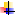 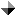 Sr. No.SubjectPage No.Agriculture6Banking & Finance6Biography and Autobiography 6Business6China 6Comparative Religions 6Crimes 7Current Issues 7Current Issues-World7Defense 7Defense-World7Economy 8Education 9Environment 10Government 10Health 11World Health Related Issues 12Human Rights 12Human Rights-World12India 12International Relations 13International Relations-World13Islam14Islam-World14Kashmir14Language, Literature and Rhetoric 14Law , Legislature and Judiciary15Media & Journalism 15Miscellaneous Topics15Miscellaneous Topics-World16Organizations-World16Politics 16Politics -World19Power Resources and Natural resources19Power Resources and Natural resources-World19Science and Technology20Social Issues20Terrorism and Extremism20Terrorism and Extremism-World21United States21War, Peace and Security21Women Rights21World Conflicts22Talat. "Europe day 2022: celebrating a successful integration" The Tribune, 11 May-2022p.15 ,S No.Name of DatabaseAMERICAN CHEMICAL SOCIETY (ACS)AMERICAN INSTITUTE OF PHYSICS (AIP)AMERICAN MATHEMATICAL SOCIETY (AMS)ANNUAL REVIEWSAssociation of Computing Machinery – ACM (http://www.acm.org/dl)ASTMBusiness Premium CollectionELSEVIER (Science Direct)EMERALDHeinOnline’s International Core Package (pupk/heintrial)IMF ELIBRARYInstitute for Operations Research and the Management Sciences (INFORMS)INSTITUTE OF ELECTRICAL AND ELECTRONIC ENGINEER (IEEE)INSTITUTE OF PHYSICSJSTORProQuest Dissertations & Theses GlobalSPRINGER LINKSummon Proquest (HEC E-Resources)TAYLOR & FRANCIS JOURNALSWILEY-BLACKWELL JOURNALSProject Muse EbooksAccess Url: http://muse.jhu.edu/Copyright years: 2010 Complete Collection (1666 titles)
2011 Complete Collection (1789 titles)
2012 Complete Collection (1822 titles). Title Listings : http://muse.jhu.edu/cgi-bin/book_title_list_html.cgiInstitutions Registered with Project Muse ebooks: http://muse.jhu.edu/about/order/book_customers_country.html#PakistanSPRINGER E-BOOKSFor the first time, Springer's Ebooks are available on perpetual access i.e. fully downloadable. These books cover a wide range of disciplines published during 2005-2007. These books are available for all public/private universities recognized by HEC. more!https://link.springer.com/search?facet-content-type=%22Book%22Sr#DepartmentTitle1Center for Coal TechnologyEnergy & Environment2Center for High Energy PhysicsPhysical Review (Published by American Physical Society)3College of Art and DesignArts of Asia4College of Statistical and Actuarial SciencesEconometrika5Department of ArchaeologyAmerican Journal of ArchaeologyNear Eastern Archaeology6Department of BotanyPlant & SoilNew Phytologist7Department of EconomicsJournal of Development Economics8Department Of English Language and LiteraturePoetry ReviewSouth Asian ReviewThird World Resurgence9Department of Gender StudiesGender and Society10Department of GeographyEconomic Geography11Department of HistoryJournal of Royal Asiatic societyThe Indian Economic & Social History Review12Department of Information ManagementLibrary Quarterly13Department of Islamic StudiesJournal of American Oriental Society14Department of Microbiology and Molecular GeneticsAnnual Rewies of Microbiology15Department of PhilosophyThe Philosophical Review16Department of PhysicsDiscoverScientific American17Department of Political ScienceAsian Profile18Department of Social WorkJournal of Social Work PracticeInternational Social Work by Sage Publications19Department of Space ScienceInternational Journal of Applied Earth Observation and Geoninformation20Department of Special EducationTeacher Education and Special Education21Department of ZoologyQuaternary Science Reviewspalaeogeography, palaeoclimatology palaeoecology22Hailey College of Banking and FinanceHarvard Business Review23Hailey College of CommerceLaw and Human BehaviorThe Psychologist-Manager Journal24Institute of Administrative SciencesInternational Journal of Public Administration25Institute of Agricultural SciencesPlant Disease26Institute of Applied PsychologyJournal of Social Psychology27Institute of Biochemistry and BiotechnologyNature Reviews Molecular Cell Biology28Institute of Business AdministrationAcademy of Journal Management ReviewOrganization Science29Institute of Chemical Engineering andAICHE JournalTechnology30Institute Of Communication StudiesEthical PerspectivesJournalism and Mass Communication Educator31Institute of Education and ResearchAmerican Education Research JournalEducational ResearcherEducational Technology32Institute of GeologyBulletin of Geological Society of AmericaGeophysical Research LetterGeologyAAPG BulletinGeophysics33Institute of Social & Cultural StudiesAmerican journal of Public HealthBody and SocietyContribution to the Indian SociologyJournal of Developing SocietiesTheory, Culture and Society34PUCITACM Computing SurveysJournal of ACMACM/IMS Transactions on Data ScienceACM/IMS Transactions on Modeling and Computer SimulationACM/IMS Transactions on Parallel ComputingIEEE Internet Computing35University Law CollegeAmerican Journal of International LawJournal of legal Education36Department of Hindiخدا بخش لائبریری (جرنل پٹنہ)ناگری پرچارنی پترکا ناگری پرچارنی پترکا سبھاوا رائنسی (یوپی۔انڈیا)ہندی ساہتیی نکے تن۔ بجنور یو۔پی انڈیاکے نذری ہندی سنستھان ۔ آگرہساہتیی پرکاشن ۔ دلیڈپیارٹمنٹ آف ہندی، کشمیر یونیورسٹی، سری نگر، انڈیاپنجاب یونیورسٹی، چندی گڑھ، انڈیا، ڈیپارٹمنٹ آف ہندیہریانہ ساہتیی  اکیڈمی ۔ پنچکولاایس پی ورانسائی، انڈیا